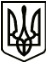 МЕНСЬКА МІСЬКА РАДА(дев’ятнадцята сесія восьмого скликання) РІШЕННЯ27 травня 2022 року	м. Мена	№ 167Про відмову укладання договору оренди землі з ФГ «ПЕТРОВО» на новий строкРозглянувши клопотання голови фермерського господарства «ПЕТРОВО» щодо укладання договору оренди землі на новий строк на земельну ділянку загальною площею 37,8276 га кадастровий номер 742308200:05:000:0289 для ведення фермерського господарства (код КВЦПЗ 01.02), яка розташована на території Менської міської територіальної громади за межами населеного пункту села Волосківці, керуючись ст. 12, 93, 122, пунктами 27 та 28 розділу Х «Перехідні положення» Земельного кодексу України, ст. 26 Закону України «Про місцеве самоврядування в Україні», Законом України «Про оренду землі», Менська міська рада ВИРІШИЛА:Відмовити в укладанні з фермерським господарством «ПЕТРОВО» договору оренди землі на новий строк на земельну ділянку загальною площею 37,8276 га кадастровий номер 742308200:05:000:0289 для ведення фермерського господарства (код КВЦПЗ 01.02), яка розташована на території Менської міської територіальної громади за межами населеного пункту села Волосківці, у зв’язку з тим, що під час дії воєнного стану договори оренди земельних ділянок сільськогосподарського призначення, строк користування земельними ділянками щодо яких закінчився після введення воєнного стану, вважаються поновленими на один рік без волевиявлення сторін договору.Контроль за виконанням рішення покласти на першого заступника міського голови О.Л. Неберу.Міський голова	Геннадій ПРИМАКОВ